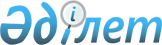 О внесении изменений в постановление Правительства Республики Казахстан от 6 октября 2017 года № 624 "О некоторых вопросах специальных экономических зон"Постановление Правительства Республики Казахстан от 19 февраля 2021 года № 78.
      Правительство Республики Казахстан ПОСТАНОВЛЯЕТ:
      1. Внести в постановление Правительства Республики Казахстан от 6 октября 2017 года № 624 "О некоторых вопросах специальных экономических зон" (САПП Республики Казахстан, 2017 г., № 44-45-46, ст. 302) следующие изменения:
      в Положении о специальной экономической зоне "Морпорт Актау":
      пункт 4 исключить;
      целевые индикаторы функционирования специальной экономической зоны "Морпорт Актау", утвержденные указанным постановлением, изложить в новой редакции согласно приложению 1 к настоящему постановлению;
      в Положении о специальной экономической зоне "Оңтүстік":
      пункт 1 изложить в следующей редакции: 
      "1. Специальная экономическая зона "Оңтүстік" (далее - СЭЗ) расположена на территории города Шымкента согласно прилагаемому плану.
      Территория СЭЗ составляет 225,0001 гектара и является неотъемлемой частью территории Республики Казахстан.";
      пункт 4 исключить;
      приложение к Положению о специальной экономической зоне "Оңтүстік", утвержденному вышеуказанным постановлением, изложить в новой редакции согласно приложению 2 к настоящему постановлению;
      целевые индикаторы функционирования и критический уровень недостижения целевых индикаторов специальной экономической зоны "Оңтүстік", утвержденные указанным постановлением, изложить в новой редакции согласно приложению 3 к настоящему постановлению;
      в Положении о специальной экономической зоне "Павлодар":
      пункт 4 исключить;
      целевые индикаторы функционирования и критический уровень недостижения целевых индикаторов специальной экономической зоны "Павлодар", утвержденные указанным постановлением, изложить в новой редакции согласно приложению 4 к настоящему постановлению;
      в Положении о специальной экономической зоне "Международный центр приграничного сотрудничества "Хоргос":
      пункт 4 исключить;
      целевые индикаторы функционирования и критический уровень недостижения целевых индикаторов специальной экономической зоны "Международный центр приграничного сотрудничества "Хоргос", утвержденные указанным постановлением, изложить в новой редакции согласно приложению 5 к настоящему постановлению.
      2. Настоящее постановление вводится в действие со дня его подписания и подлежит официальному опубликованию. ЦЕЛЕВЫЕ ИНДИКАТОРЫ функционирования специальной экономической зоны "Морпорт Актау" План территории специальной экономической зоны "Оңтүстік"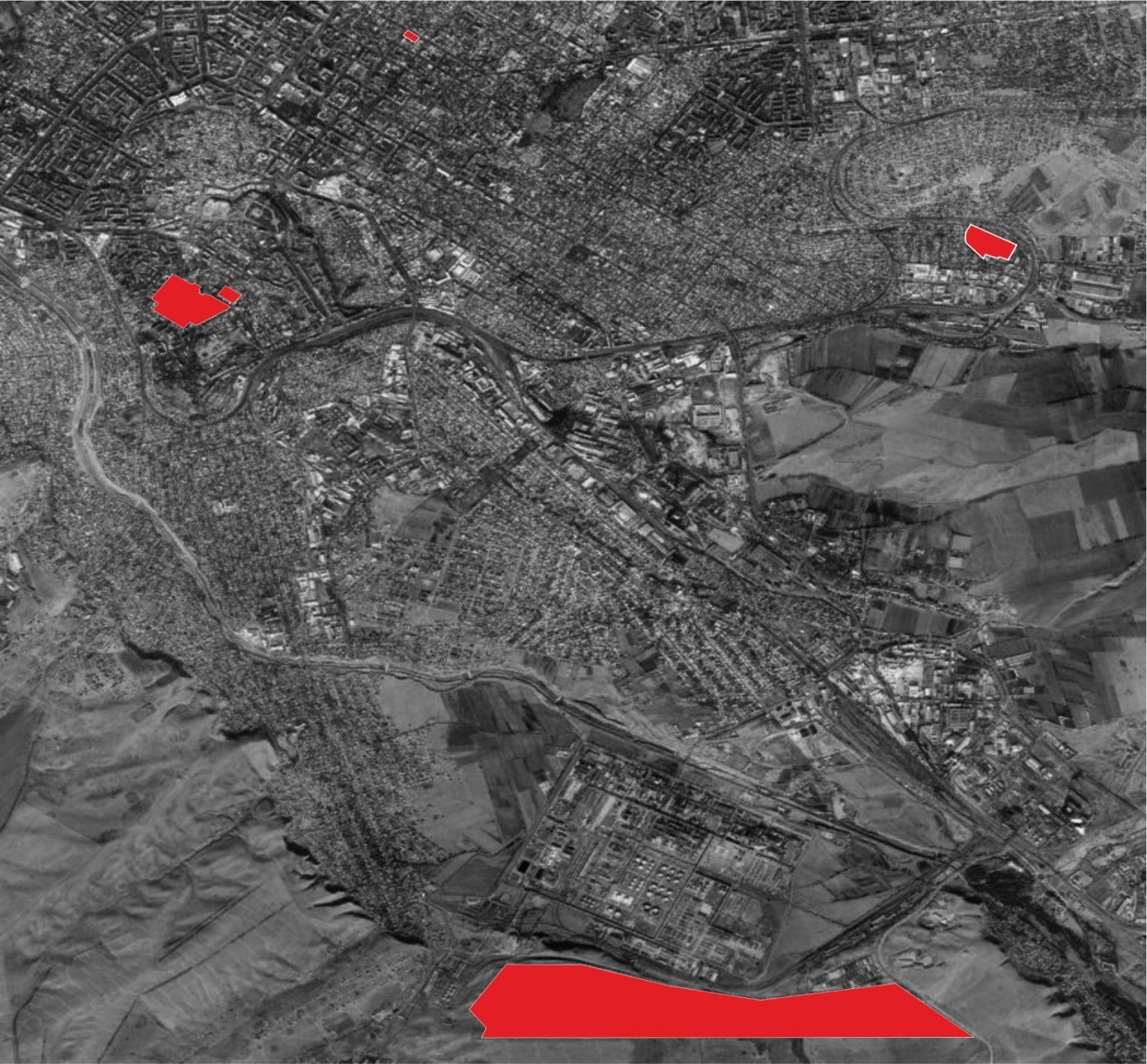  Общая территория специальной экономической зоны "Оңтүстік" S = 225,0001 га ЦЕЛЕВЫЕ ИНДИКАТОРЫ функционирования специальной экономической зоны "Оңтүстік" ЦЕЛЕВЫЕ ИНДИКАТОРЫ функционирования специальной экономической зоны "Павлодар" ЦЕЛЕВЫЕ ИНДИКАТОРЫ функционирования специальной экономической зоны "Международный центр приграничного сотрудничества "Хоргос"
					© 2012. РГП на ПХВ «Институт законодательства и правовой информации Республики Казахстан» Министерства юстиции Республики Казахстан
				
      Премьер-Министр
Республики Казахстан 

А. Мамин
Приложение 1
к постановлению Правительства
Республики Казахстан
от 19 февраля 2021 года № 78Утверждены
постановлением Правительства
Республики Казахстан
от 6 октября 2017 года № 624
№ п/п
Цели, задачи и показатели (наименования)
Единица измерения
Базовый период 2019 год
Достижение к 2021 году
Достижение к 2023 году
Достижение

к 2025 году
Достижение к 2027 году
№ п/п
Цели, задачи и показатели (наименования)
Единица измерения
Базовый период 2019 год
целевой индикатор
целевой индикатор
целевой индикатор
целевой индикатор
1
2
3
4
5
6
7
8
1.
Общий объем инвестиций, в том числе:
млрд. тенге
119,3
137,0
155,0
173,0
191,0
1.1
Объем иностранных инвестиций
млрд. тенге
97,1
114,3
131,0
147,7
164,4
1.2
Объем отечественных инвестиций
млрд. тенге
22,2
22,7
24,0
25,3
26,6
2.
Объем производства товаров и услуг 
млрд. тенге
344,1
365,0
390,0
420,0
450,0
(работ) на территории специальной экономической зоны
3.
Количество участников
компании
30
35
40
45
50
4.
Количество рабочих мест, создаваемых на территории специальной экономической зоны
человек
1650
1700
2300
3000
3500
5.
Среднее значение доли казахстанского содержания в общем объеме производства на территории специальной экономической зоны
%
50
50
50
50
50Приложение 2
к постановлению Правительства
Республики Казахстан
от 19 февраля 2021 года № 78Приложение
к Положению о специальной
экономической зоне
"Оңтүстік"Приложение 3
к постановлению Правительства
Республики Казахстан
от 19 февраля 2021 года № 78Утверждены
постановлением Правительства
Республики Казахстан
от 6 октября 2017 года № 624
№ п/п
Цели, задачи и показатели (наименования)
Единица измерения
Базовый период (2019 год)
Достижение

к 2020 году
Достижение

к 2025 году
Достижение

к 2030 году
№ п/п
Цели, задачи и показатели (наименования)
Единица измерения
Базовый период (2019 год)
целевой индикатор
целевой индикатор
целевой индикатор
1
2
3
4
5
6
7
1.
Общий объем инвестиций, в том числе:
млрд. тенге
29,6
38,6
45,5
54,2
1.1
Объем иностранных инвестиций
млрд. тенге
2,5
4,5
5,1
7,3
1.2
объем отечественных инвестиций
млрд. тенге
27,1
28,5
40,4
46,9
2.
Объем производства товаров и услуг (работ) на территории специальной экономической зоны
млрд. тенге
53,9
72
147
253
3.
Ежегодный прирост инвестиций в несырьевые секторы экономики региона (обрабатывающая промышленность)
%
0,1
0,3
0,3
0,3
4.
Количество участников
компании
33
40
45
50
5.
Количество рабочих мест, создаваемых на территории специальной экономической зоны
человек
1500
3500
4200
5000
6.
Доля казахстанского содержания в общем объеме производства на территории специальной экономической зоны
%
70
70
70
70
7.
 Доля экспорта продукции в общем объеме производства на территории специальной экономической зоны
%
50
50
50
50Приложение 4
к постановлению Правительства
Республики Казахстан
от 19 февраля 2021 года № 78Утверждены
постановлением Правительства
Республики Казахстан
от 6 октября 2017 года № 624
№ п/п
Цели, задачи и показатели (наименования)
Единица измерения
Базовый период (2019 год)
Достижение

к 2021 году
Достижение

к 2026 году
Достижение

к 2031 году
Достижение

к 2036 году
№ п/п
Цели, задачи и показатели (наименования)
Единица измерения
Базовый период (2019 год)
целевой индикатор
целевой индикатор
целевой индикатор
целевой индикатор
1
2
3
4
6
7
8
1.
Общий объем инвестиций, в том числе:
млрд. тенге
74,5
80
156
257,3
394,1
1.1
Объем иностранных инвестиций
млрд. тенге
17,3
19
37
61
93,4
1.2
Объем отечественных инвестиций
млрд. тенге
57,2
61
119
196,3
300,7
2.
Объем производства товаров и услуг (работ) на территории специальной экономической зоны
млрд. тенге
120,2
166,5
347
867,5
2071
3.
Ежегодный прирост инвестиций в несырьевые секторы экономики региона (обрабатывающая промышленность)
%
7
7
7
10
10
4.
Количество участников
компании
20
25
25
28
30
5.
Количество рабочих мест, создаваемых на территории специальной экономической зоны
человек
1500
1530
1670
1885
2000
6.
Доля казахстанского содержания в общем объеме производства на территории специальной экономической зоны
%
65
65
70
70
70
7.
 Доля экспорта продукции в общем объеме производства на территории специальной экономической зоны
%
20
30
40
50
50
8.
Повышение производительности труда
разы
1,6
1,7
1,9
2
2,5Приложение 5
к постановлению Правительства
Республики Казахстан
от 19 февраля 2021 года № 78Утверждены
постановлением Правительства
Республики Казахстан
от 6 октября 2017 года № 624
№ п/п
Цели, задачи и показатели (наименования)
Единица измерения
Базовый период (2019 год)
Достижение к 2021 году, в том числе
Достижение к 2026 году, в том числе
Достижение к 2031 году, в том числе
Достижение к 2036 году, в том числе
Достижение к 2041 году, в том числе
№ п/п
Цели, задачи и показатели (наименования)
Единица измерения
Базовый период (2019 год)
целевой индикатор
целевой индикатор
целевой индикатор
целевой индикатор
целевой индикатор
1
2
3
4
5
6
7
8
9
1
Общий объем инвестиций, в том числе:
млрд. тенге
55,5
196,1
316,1
436,1
490,1
520,1
1.1
Объем иностранных инвестиций
млрд. тенге
15,4
124,8
220,8
316,8
360
384
1.2
Объем отечественных инвестиций
млрд. тенге
40,1
71,3
95,3
119,3
130,1
136,1
2
Объем производства товаров и услуг (работ) на территории СЭЗ
млрд. тенге
-
-
46
66
75
80
3
Количество лиц, осуществляющих вспомогательный вид деятельности
ед.
0
4
7
10
15
17
4
Количество участников (компаний)
чел.
33
40
70
90
100
110
5
Количество рабочих мест, создаваемых на территории СЭЗ
чел.
170
2 086
3 363
4 639
5 214
5 533
6
Доля казахстанского содержания в общем объеме производства на территории СЭЗ
%
-
-
14,5
14,5
14,5
14,5
7
Объем перевозки товаров (экспорт, импорт, транзит)
тыс. тонн
39,4
45,5
67,8
78,3
90,2
100